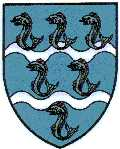 TUTSHILL C OF E SCHOOL‘Love One Another, Know Ourselves, Believe and Grow’Physical education is an essential part of what we teach at Tutshill Church of England Primary School: its goal is the development of the individual as a whole, not just their physical development or their proficiency in specific sports. It is present throughout our school day, starting before the bell has even rung and continuing through breaks and lessons to after school clubs. We aim to make our school as active as possible.Through a focus on ensuring high quality physical education at Tutshill C. of E. Primary School, we provide young people with access to physical activity for life as well as building the foundation for future participation and performance in sport. A high quality PE programme will develop physical literacy and allow children to learn about themselves, the importance of a healthy lifestyle, self- expression and concepts such as fair play and respect. PE also contributes to the development of a range of important cognitive skills such as decision making and analysis, and social skills such as teamwork, communication and leadership.Development Plan for Sport Premium at Tutshill C. of E, Primary School                            2018 - 2021Development Plan for Sport Premium at Tutshill C. of E, Primary School                            2018 - 2021Development Plan for Sport Premium at Tutshill C. of E, Primary School                            2018 - 2021Development Plan for Sport Premium at Tutshill C. of E, Primary School                            2018 - 2021Development Plan for Sport Premium at Tutshill C. of E, Primary School                            2018 - 2021Development Plan for Sport Premium at Tutshill C. of E, Primary School                            2018 - 2021Development Plan for Sport Premium at Tutshill C. of E, Primary School                            2018 - 2021Development Plan for Sport Premium at Tutshill C. of E, Primary School                            2018 - 2021Development Plan for Sport Premium at Tutshill C. of E, Primary School                            2018 - 2021Development Plan for Sport Premium at Tutshill C. of E, Primary School                            2018 - 2021YearAreas for DevelopmentActivitiesOrganisational pointsLead/support personnelCostsTimescaleSuccess CriteriaMonitoring indicatorsReview notes2018/19-Continue to provide carefully matched CPD (Continuing Professional Development) to the needs of the staff and classes-Ensure that CPD from the previous year is being implemented into teaching this academic year.-Use staff audit to identify areas for development during this academic year.-Following this, look into training opportunities using Sports Premium funding.-Weekly CPD sessions will take place. Each class teacher will take part in a minimum of two sets of six sessions during the academic year. As part of this, the member of staff will teach a session which will be observed by the coach. Feedback and support will then be given. - CPD will take place weekly. There will be four teaching sessions a day.- Staff audit will be written and distributed to staff.-Plans and evaluations of CPD sessions will be sent to class teachers. JL/AC/ All StaffCPD ProStars2018 -2019-Training opportunities will be planned for this academic year to develop staff confidence and skills. This will in turn lead to higher quality PE being taught.-Staff will take part in CPD throughout the year based on their needs and experience.-Staff will be more confident whilst teaching PE.-Schemes of work will have been created  and resources purchased/identified. -Staff audits will have been completed both at the beginning of the year and at the end and data will be analysed.-Staff confidence will develop and new opportunities will be offered to develop and expand teaching approaches used.2018-2019-Alongside the CPD:-Maintain and improve sharing of good practice through paired observations and working alongside staff – particularly looking at challenging our most able pupils-Subject Leader to work alongside teachers to observe learning activities and to monitor learning-Colleagues to observe each other sharing good practice.-In Subject Leader time, AC to be released to work alongside teachers from each phase.-If possible, staff to be released to observe colleagues ACJLAll StaffSubject Leader TimeSome supply costs2018 - 2019-AC to observe good practice and to share with colleagues-Staff to observe good practice  with phase / Key Stage colleagues-Feedback will identify areas of good practice-Staff meetings /phase meeting will be held  to share good practice-Good practice noted on lesson observations2018-2019-Provide PE specialists to teach classes weekly in order to develop children’s skills-PE specialists will teach PE to all year groups over the year.-A range of different sports will be taught.- High quality PE sessions will be taught across the school, developing a range of the children’s skills.-Weekly sessions will take place.-Timetables to be updated regularly.-Planning and Assessments will be carried out by the PE specialist and shared with the class teacher.All StaffProStars PE specialists2018-2019- Sport providers will be contacted and a timetable of events and activities will start being created. -Children will develop their skills in a range of physical activities.Children will have a wider range of opportunities to play a range of different sports.-Children will be assessed and next steps will be identified.-Children will have the opportunity to take part in PE sessions taught by specialists.-Pupil Voice/Pupil conferencing to measure engagement and enjoyment.2018 - 2019-To increase the amount of Physical Activity and Sport children are taking part in within school -Contact sport providers/other outside agencies to organise whole school events linked to Sports Premium funding.-Events will take place termly.-Embed Active8. Children should take  part in an Active8 daily. This can be any type of physical activity. -Train up some KS2 pupils to lead Wake and Shake weekly.-Look into introducing a daily mile across the school. -Track children’s fitness levels.-A Lunchtime club will be introduced.-AC to liaise will outside agencies.-Information will be placed on ESchools and on the School Website.-AC to speak to staff about Active8.-AC to train up KS 2 children to lead Wake and Shake weekly.-AC to research the daily mile and to consider how this might run in our school.AC to liaise with Prostars to organise a lunchtime club.AC will organise a whole school ‘Cooper run’ to assess children’s fitness alongside ProStars coaches.AC/JL/ Staff/ ProstarsEvents will be budgeted for. Prostars – lunchtime club2018-2019-Children will be taking part in and increased amount of physical activity within the school day.-KS2 children will be taking an active role whilst supporting others with the physical activities.-New physical activities will be added as the year progresses.-More opportunities will be available for the children.-Children’s fitness levels will be tracked from the beginning  of the year to the end.-Children will increase their fitness levels. -Children will be more enthused and engaged whilst taking part in physical activities.-A wider range of physical activity will be available for the children to partake in.2018-2019-Ensure that all children are involved in a range of sporting activities throughout the year.-Continue to organise whole school events termly.-Meet with JL/NWSet up clear costing schedule -Work alongside School Council and ensure variety of opportunities for all children and age groups.ACJLOutside agenciesSchool CouncilOutside agenciesSchedule of events and providers to be completed for approval by Head and SLT-Greater variety of in school sports provision-Evidence of all year groups accessing provision-Children enthusiastic about the opportunities offered-Register of providers-The impact will be assessed using pupil voice/pupil conferencing. This will also  measure engagement and enjoyment.2018 -2019-Audit equipment for use at break and lunch times. -Audit PE resources.              -Purchase Equipment for both PE sessions and break and lunch times- Audit and organise resources.- Order new resources as necessary to support lessons and staff CPD.-AC to meet with LP about lunch time provision.A daily timetable will be drawn up with activities for the week.-Subject Leader Time and being able to locate resources.-Arrange regular meetings with LP.AC/LP/ JL/ Lunchtime supervisorsSubject Leader TimeThursday lunchtimes2018 -2019-Resources will be more organised in bags.-The PE cupboard will be organised and labelled to enable all staff. including Pro Stars to be able to locate resources more easily.-New resources will be ordered as appropriate.-Activities will change daily.-Resources will be used effectively across the school.-The PE cupboard will be organised and resources labelled clearly to ensure that equipment can be returned to the correct places. -Children will have the opportunity to take part in more structured activities that will change daily.2018 -2019-Train playground buddies and activity leaders-Look into restorative play-Develop links between PE and the Play Leaders this year.-Lunchtime clubs will be set up weekly.-Play Leaders will work alongside Pro stars whilst they are running the lunchtime club.-AC to find out about suitable training for the Playground Buddies.  -Speak to Dr M. Baker about Restorative Play.-AC to work with Dr M. Baker.-Training of children will then take place.-AC to communicate with Pro Stars regarding the focus of the lunchtime club.The success of the club will also be monitored.-Training for Playleader/s- Discuss sports assembly with JL/LD-Discussions with staff about how the Daily Mile (or an adapted version) can be organised.AC/JL/Dinner SupervisorsPro StarsPro Stars costs to run the Monday  lunchtime club.ResourcesCelebration Certificates2018-19-Children will be encouraged to be more active at playtimes.  Out of school/in school activity will be tracked. -A greater variety of sports will be taking place at break and lunchtime. A lunchtime club will be set up.The Daily Mile (or an adapted version) will take place across the school.Children will be confident whilst taking part in restorative play.-Pupil survey-Pupil Voice/Pupil conferencing to measure engagement and enjoyment.-Discussion with Pro Stars staff-Discussions with staff and pupils about the impact restorative play has had at break and lunch times. 2018-2019-Continue to develop the playground environment and celebrate children’s achievements both inside and outside of school to help promote more active lifestyles. -Active Playtimes. -Playleaders will be used to run lunchtime activities and to play games with younger children.-New opportunities for children – Sport for a Day, Athlete Role Models.-Organise a Sports board to celebrate children’s achievements both in and outside of school.-Sports Stars board where children can bring in medals/certificate to display – show in a sports assembly once a month-Introduce the Daily Mile or an adapted version. JL/AC/All Staff develop playground environment to promote active playtimes.Improve the playground further to encourage the children to be more active.AC/JL/Dinner SupervisorsPlay LeadersPlayground equipmentPlayground markingsCelebration CertificatesSports board to be set up.2018-19-Children will bring in and share their sports achievements, -Children will be more active at break and lunchtimes.-The Sports Stars board will be used regularly.-Regular celebrations will take place.-The Daily Mile or an adapted version will be up and running.2018 -2019-Increase PE club provision  outside of school-After-school clubs will take place throughout the year.-All children across the school will be given the opportunity to take part in the after-school clubs.-Holiday sports clubs will be planned for:  October half term, the first week of the Christmas holidays, February half term and the June half term. -All children will be offered the opportunity to attend. -Parents will be informed about the clubs.-Consent forms will be completed and lists made.   -Waiting lists will be set up if necessary.JL/AC/SC/NWProStarsParental volunteers2018-2019-Children will be given opportunities to take part in a wider range of physical activities.-Children take up new sports outside of school. Children have opportunities to take part in sports clubs during school holiday periods. -Monitor out of school activities and the number of children who take up sports clubs offered.-Pupil Voice/Pupil conferencing to measure engagement and enjoyment.2018-2019-Continue to organise inter and intra-school sports events and attendance in competitions. - Provide transport to attend competition and events.-Attend the Country Dancing Festival-Children will have opportunities to take part in sporting events and competitions throughout the year.-Investigate competitive tournaments in our area and cluster-Introduce a whole school Cross Country event.AC to complete forms to enter events and work with the Schools Games.-Communication with the Sports Partnership in the Forest of Dean.-Organise sports fixtures with other schools and within our own school.-Subject Leader Time-Release time to attend the competitions-Completion of application forms.JL/AC/SC/ Sports club leaders.Transport costsEntrance fees for competitions.2018-2019-Children will become more involved in sporting activities both within the school day and after school.-Children’s fitness levels will be increased.- More competitions attended-Greater pupil engagement and involvement.-More intra house competitions will take place.Keep a register of competitions to show increase and coverage of sports.Pupil questionnaires to assess pupil involvement and enjoyment.